Town of Richford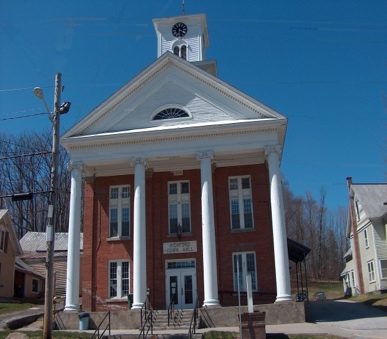 Selectboard PO Box 236, 94 Main St. Richford, VT   05476Tel. 802-848-7751   Fax 802-848-7752Special Selectboard Meeting Monday September 25, 20233 PMAgendaCall Meeting to Order Parking Ordinance ReviewRevisions of Town Administrator Job DescriptionOther Business  Adjourn